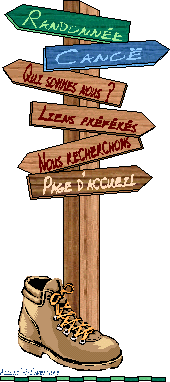 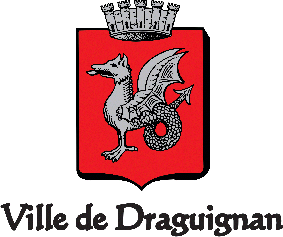 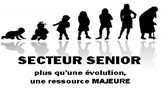 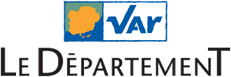 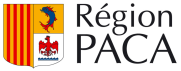 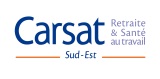 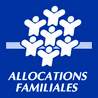 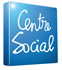 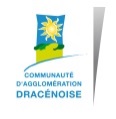 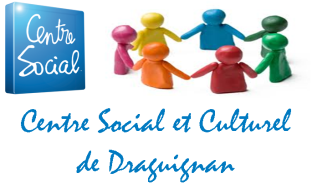 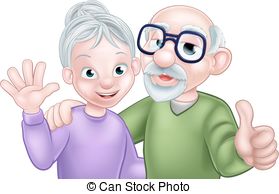 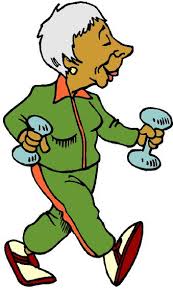 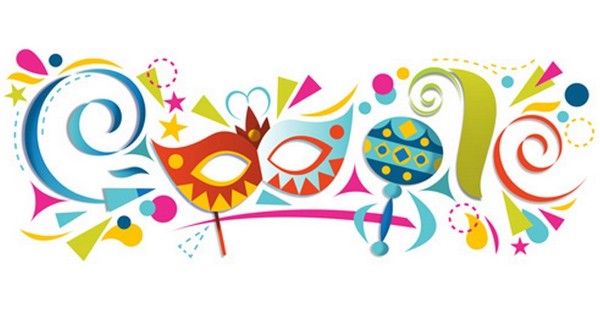 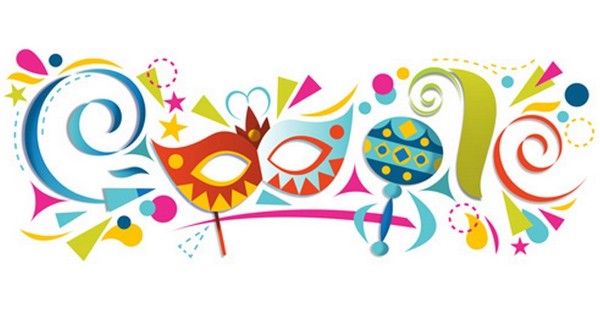 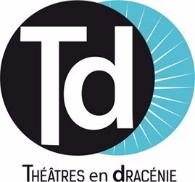 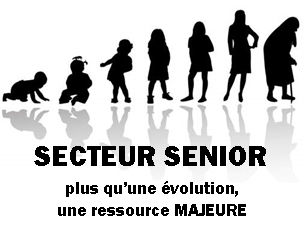 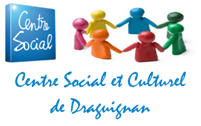 Vendredi 12,19 et 26 janvier Atelier mémoireVendredi 2 février 2018Réunion pour le prochain séjour sénior !Vendredi 9 février 2018Visite d’une Forcerie de mimosa au TanneronLes informations complémentaires seront données courant janvier. Vendredi 16 février 2018Atelier céramique Avec le musée des arts et traditions populaire de DraguignanVendredi 23 février 2018Jeux musicaux Rencontre avec  le foyer Font ClovisVendredi 16 mars 2018Activité manuelle Masque Vénitien Préparation pour le Carnaval des Collettes Vendredi 23 mars 2018Activité manuelle Masque Vénitien Préparation pour le Carnaval des Collettes Vendredi 30 mars 2018Jeux de cartes Rencontre avec  le foyer Font Clovis